Genome Annotation InfoI tried to make a large file with all of the annotation info, Word kept crashing. I can certainly share the Google drive info with you if needed.  Below are the genes we found difficult and notes are provided.ElinalGene #IssueStepsEvidence(547-630)Has a -1 frame shift, coding potential, and is annotated in other genomes (most of the CT cluster), therefore we believe this gene should be keptKeep the gene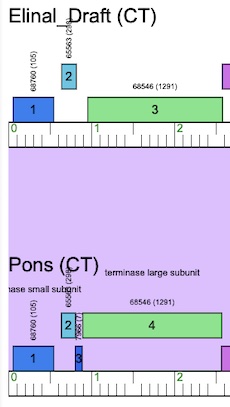 (816-899)Has a -4 frameshift at its start site but lacks coding potential and is annotated in other genomes (Pons) therefore, we would like you to make the call.Your call(7294-7704)-14bp start (GeneMark)31bp gap (Glimmer)We chose the -14bp gap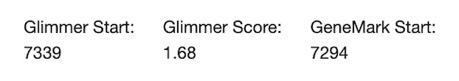 (8643-8918)and(8643-9391)Tail assembly chaperone – slippery sequence GGGGAAT (8910-8916) exists and we believe this is the gpG – gpGT translation frameshiftWe do believe this to be the slippery sequence when comparing to other genomes – Pons, Big Chungus, etc.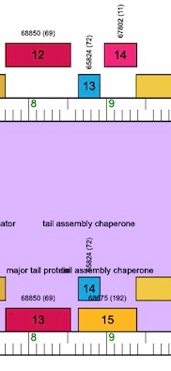 (18085-19053)3 starts available, -10, -4, and -1. We were uncertain which to pickGlimmer has 18076 and GeneMark has 18085Your call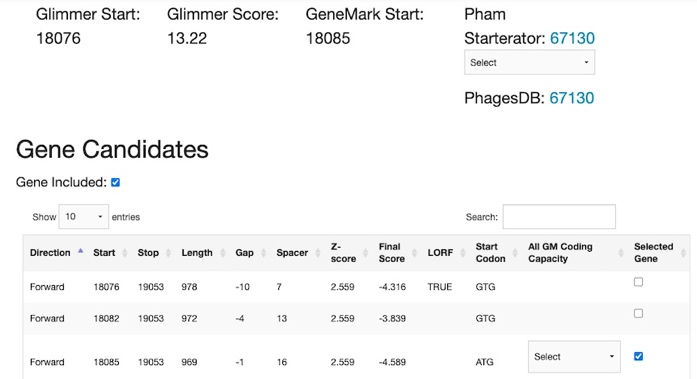 (22849-24279)LOR is a -26bp overlapGlimmer and GeneMark us the 1bp gap at 22849We believe the predictive tools are correct(24276-24707)Two start sites LOR is a -16bp overlap….GeneMArk predicts the -4bp overlap is correct at 2427624276 is the correct start site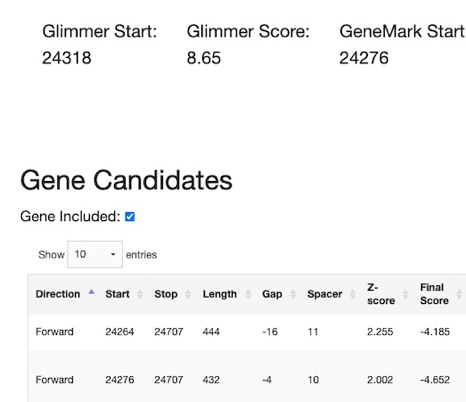 (25066-24773)Reverse1bp gap is the start site (25066)Pecaan has a strange -125 start site prediction25066 is the start(?-25285)ReverseMultiple start sitesIt looks like 25285 was chosen in Phamerator (unsure why)-89, -77, -47, 28, 61, and 94 are predicted…94 is 25285We are unsure which start site.  There is coding potential and Pons has an identical gene (33)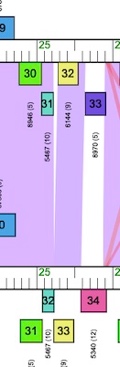 (?-25643)ReverseLarge gap. Glimmer predicts 25912 (188bp gap) and GeneMark predicts 25948 (152bp gap)Coding potential suggests the longer gene and a start at 25948Your call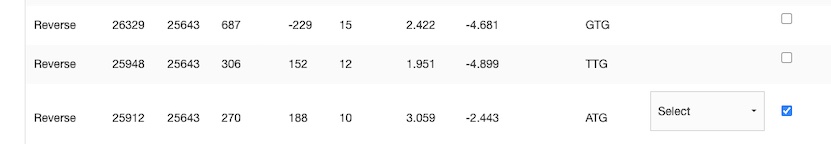 (?-26686)ReverseLarge gaps in predicted start sitesGlimmer and GeneMark predict 27399The coding potential predicts a large gap at the start siteStarterator says 3 of 10 pick this start We picked 27399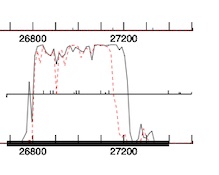 (27986-27618)ReverseLong gap. GeneMark and Glimmer both choose the first site 27986We are confident just wanted to point this out(31632-30580)ReverseThree overlapping start sites: -38, -14, and -8.Glimmer predicts the -38, and Gene Mark predicts the -14The coding potential suggests the -14 start site is correctThe NCBI blast 1:1 ratio disagree with this choice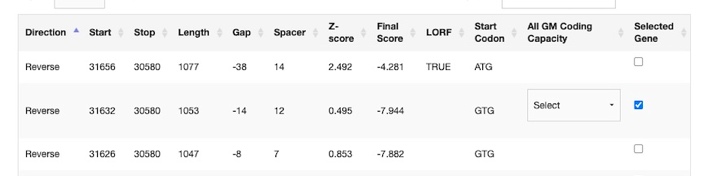 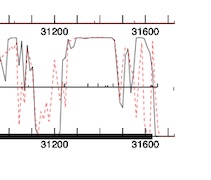 (31846-31619)GeneMark predicts 31846 as startThere is coding potentialWe believe the gene should be kept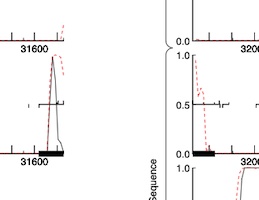 (44627-44968)Large gap198,234, and 288bp Glimmer chooses 44717GeneMark 44627The coding potential isn’t the bestWe chose the LOR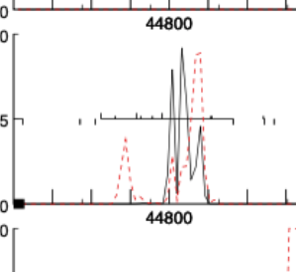 (45087-45371)Large gapsGlimmer and GeneMArk choose the second LORWe stayed with the predictions(46696-46995)Large gaps GeneMark 46786 and Glimmer 46702 differThe LOR is not predicted (46696)We would like you to choose, the coding potential is weak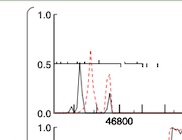 (47994-48332)Only Glimmer predicts a start (48084)Large gapsThere is no coding potentialRemove the gene?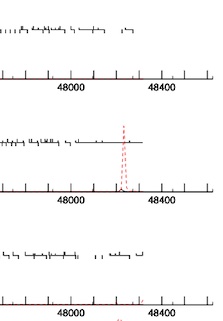 